附件3.“烟台报备”二维码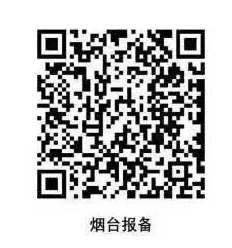 